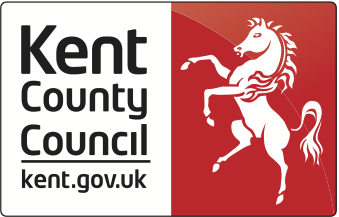 Important NoticeThis document has been prepared by The Kent County Council (“the Client”) to present the Client’s requirements and provides details to bidders for this stage of the tender process.This document shall be read in conjunction with:Covering letterAnnex 1If a bidder considers that any of the information submitted in its tender should not be disclosed by the Client under a Freedom of Information Act 2000 request, it will have to set this out in the Freedom of Information Form provided by the Client in Schedule 2 (Forms for Completion). The bidder will accept any decision made by the Client as set out in the Freedom of Information Form.  AMENDMENT SHEETProfessional Service ShortContractThis contract should be used for the appointment of a supplier to provide a professional service which does not require sophisticated management techniques, comprises straightforward work and imposes only low risks on both client and consultantAn NEC documentJune 2017The Government Construction Board, Cabinet Office UKThe Government Construction Board (formerly Construction Clients’ Board) recommends that public sector organisations use the NEC contracts and in particular the NEC4 contracts where appropriate, when procuring construction. Standardising use of this comprehensive suite of contracts should help to deliver efficiencies across the public sector and promote behaviours in line with the principles of the Government Construction Strategy.The Development Bureau, HKSAR GovernmentThe Development Bureau recommends the progressive transition from NEC3 to NEC4 in public works projects in Hong Kong. With suitable amendments to adapt to the Hong Kong local environment, NEC4 is expected to further enhance collaborative partnering, unlock innovations and achieve better cost management and value for money in public works projects.ContentsForeword Preface   Acknowledgements        Contract Forms                                                                                                                        Contract Data	The Consultant’s Offer and Client’s Acceptance	Price List	Scope	Conditions of Contract                                                                                                 THE CONTRACTOR’S OFFERThe Contractor isName:		 …………………………………………………………………………Address:	 …………………………………………………………………………………………………………………………………………………………………………………………………………………………………………………………………………………………………………Telephone:	 ……………………………………E-mail address …………………………………………………………………………To:- The Kent County CouncilSessions HouseCounty HallMaidstoneKentME14 1XQAssessment And Report Recommending Surface Water Discharge Rates For KentSirThe Contractor offers to Provide the Works in accordance with the following documents:1.1 Conditions of contract, being the NEC4 Professional Services Contract, June 2013, 1.1.1 The Client’s Contract Data1.1.2 The Contractor’s Contract Data1.1.3 The Consultant’s Offer and Client’s Acceptance1.1.4 Price List1.1.5 Scope1.1.6 Conditions of Contract1.1.7 Z Clauses1.1.8 Annex 1We undertake to start and complete the service on the dates stated in the Contract Data.We understand that the total of the Prices will be calculated in accordance with the conditions of contract and the tendered prices.We certify that this tender is made in good faith and that we have not fixed or adjusted the amount of the tender by or under or in accordance with any agreement or arrangement with any other person. We also certify that we have not, and we undertake that we will not:Before the award of any contract for the service:Communicate to any person other than the person calling for this tender or a person duly authorised by him in that behalf the amount or approximate amount of the tender or proposed tender, except where the disclosure, in confidence, of the approximate amount of the tender was necessary to obtain insurance premium quotations required for the preparation of the tender;Enter into any agreement or arrangement with any person that he shall refrain from tendering or as to the amount of any tender to be submitted;Pay, give or offer or agree to pay or give any sum of money or other valuable consideration directly or indirectly to any person for doing or having done or causing or having caused to be done in relation to any other tender or proposed tender for the service, any act or thing of the sort described at (a) (i) or (ii).We also certify that the principles described in paragraph (a) and (bi) above have been, or will be, brought to the attention of all sub-contractors, suppliers and associated companies providing services or materials connected with the tender and any contract entered into with such subcontractors, suppliers or associated companies will be made on the basis of compliance with the above principles by all parties.In this certificate, words and expressions shall have the same meanings as are respectively assigned to them in the Conditions. The word 'person' includes any persons and any body or association, corporate or unincorporated; 'any agreement or arrangement' includes any transaction, formal or informal and whether legally binding or not; and 'the works' means the work in relation to which this tender is made.Dated this ............................. day of ............................................ 20 ........Signature ....................................................... In capacity of ..................................................(eg Director, Secretary etc.)Name…………………………………………………….(in capitals)Duly authorised to sign tenders for and on behalf of:-………………………………………………………Registered Address:- 	...................................... Tel no:	. ………………………………E-mail:	...........................................THE CLIENT’S ACCEPTANCEThe Client accepts the Contractor’s Offer to Provide the Services. This constitutes a binding agreement between yourselves and the Kent County Council.Signed on behalf of the ClientName:		………………………………………………………..Position:	……………………………………………………….Signature:	…………………………………………………….Date:		………………………Professional Services Short ContractCONDITIONS OF SUBCONTRACT1 General2 The Consultant’s main responsibilities3 Time4 Quality Management5 Payment6 Compensation events7 Rights to material8 Liabilities and insurance 9 Termination and resolving disputesOption Z: Additional conditions of contractANNEX 1                         Schedule of Processing, Personal Data and DataThe Contractor shall comply with any further written instructions with respect to processing by the Employer.Any such further instructions shall be incorporated into this Schedule.This page has been left intentionally blankVersion NumberAmendmentInitialsIssue DateV1SN22/03/19V2DA28/03/19V3BB07/05/19V4MT14/05/19V5BB14/05/19V6SN14/05/191General2The Consultant’s main responsibilities3Time4Quality management5Payment6Compensation events7Rights to material8Liabilities and insurance9Termination and resolving disputesIf the United Kingdom Housing Grants, Construction and Regeneration Act 1996 as amended   by the Local Democracy, Economic Development and Construction Act 2009 (the Act) applies to the contract, the following additional conditions applyProfessional ServiceProfessional ServiceShort ContractShort ContractA contract betweenThe Kent County Council AndForAssessment And Report Recommending Greenfield Runoff Rates For Kent ContentsPageContract FormsContract Data	The Consultant’s Offer	The Client’s Acceptance	Price List	ScopeConditions of ContractContract DataContract DataContract DataContract DataThe Client’s Contract DataThe Client’s Contract DataThe Client’s Contract DataThe Client’s Contract DataThe Client isThe Client isNameAddress for CommunicationsThe Kent County CouncilSessions House, County Road, Maidstone, Kent ME14 The Kent County CouncilSessions House, County Road, Maidstone, Kent ME14 The Kent County CouncilSessions House, County Road, Maidstone, Kent ME14 Address for electronic communicationsSophia-harri.nicholaou@kent.gov.ykSophia-harri.nicholaou@kent.gov.ykSophia-harri.nicholaou@kent.gov.ykThe service isTo investigate greenfield runoff rates across the county of Kent, on an District and Borough basis, with the ultimate aim to provide a report recommending set greenfield runoff rates for all major developments by district.To investigate greenfield runoff rates across the county of Kent, on an District and Borough basis, with the ultimate aim to provide a report recommending set greenfield runoff rates for all major developments by district.To investigate greenfield runoff rates across the county of Kent, on an District and Borough basis, with the ultimate aim to provide a report recommending set greenfield runoff rates for all major developments by district.The starting date is10 June 2019 10 June 2019 10 June 2019 The completion date is9 August 20199 August 20199 August 2019The delay damages areNil per day.Nil per day.Nil per day.The law of the contract isEnglish.English.English.The period for reply isTwo weeksTwo weeksTwo weeksThe defects date is26 weeks after completion.26 weeks after completion.26 weeks after completion.The assessment day is theFirst day of each month.First day of each month.First day of each month.Work is not to be carried out on a time charge basisWork is not to be carried out on a time charge basisWork is not to be carried out on a time charge basisWork is not to be carried out on a time charge basisThe United Kingdom Housing Grants, Construction and Regeneration Act (1996) does not apply The United Kingdom Housing Grants, Construction and Regeneration Act (1996) does not apply The United Kingdom Housing Grants, Construction and Regeneration Act (1996) does not apply The United Kingdom Housing Grants, Construction and Regeneration Act (1996) does not apply The Adjudicator isTo agree in writing by both parties or if no agreement can be reached, they are to be appointed by the Institution of Civil EngineersTo agree in writing by both parties or if no agreement can be reached, they are to be appointed by the Institution of Civil EngineersTo agree in writing by both parties or if no agreement can be reached, they are to be appointed by the Institution of Civil EngineersThe interest rate on late payment is 
0.5
0.5
% per complete week of delay.The Client provides this insuranceThe Client Provides no insurancesThe Client Provides no insurancesThe Client Provides no insurancesThe Consultant provides the following insurance coverThe Consultant provides the following insurance coverThe Consultant’s total liability to the Client which arises under or in connection with the contract is limited toThe Consultant’s total liability to the Client which arises under or in connection with the contract is limited toten times the fee renderedten times the fee renderedThe Adjudicator nominating body isThe Adjudicator nominating body isThe Institution of Civil EngineersThe Institution of Civil EngineersThe tribunal isThe tribunal isArbitrationArbitrationIf the tribunal is arbitration, the arbitration procedure isIf the tribunal is arbitration, the arbitration procedure isThe Latest Edition of the ICE Arbitration ProcedureThe Latest Edition of the ICE Arbitration ProcedureThe conditions of contract are the NEC4 Professional Service Short Contract June 2017 and the following additional conditionsThe conditions of contract are the NEC4 Professional Service Short Contract June 2017 and the following additional conditionsThe conditions of contract are the NEC4 Professional Service Short Contract June 2017 and the following additional conditionsThe conditions of contract are the NEC4 Professional Service Short Contract June 2017 and the following additional conditionsContract DataContract DataContract DataContract DataThe Consultant’s Contract DataThe Consultant’s Contract DataThe Consultant’s Contract DataThe Consultant’s Contract DataThe Consultant isThe Consultant isNameAddressTelephoneE-mail address. . . . . . . . . . . . . . . . . . . . . . . . . . . . . . . . . . . . . . . . . . . . . . . . . . . . . . . . . . . . . . . . . . . . . . . . . . . . . . . . . . . . . . . . . . . . . . . . . . . . . . . . . . . . . . . . . . . . . . . . . . . . . . . . . . . . . . . . . . . . . . . . . . . . . . . . . . . . . . . . . . . . . . . . . . . . . . . . . . . . . . . . . . . . . . . . . . . . . . . . . . . . . . . . . . . . . . . . . . . . . . . . . . . . . . . . . . . . . . . . . . . . . . . . . . . . . . . . . . . . . . . . . . . . . . . . . . . . . . . . . . . . . . . . . . . . . . . . . . . . . . . . . . . . . . . . . . . . . . . . .. . . . . . . . . . . . . . . . . . . . . . . . . . . . . . . . . . . . . . . . . . . . . . . . . . . . . . . . . . . . . . . . . . . . . . . . . . . . . . . . . . . . . . . . . . . . . . . . . . . . . . . . . . . . . . . . . . . . . . . . . . . . . . . . . . . . . . . . . . . . . . . . . . . . . . . . . . . . . . . . . . . . . . . . . . . . . . . . . . . . . . . . . . . . . . . . . . . . . . . . . . . . . . . . . . . . . . . . . . . . . . . . . . . . . . . . . . . . . . . . . . . . . . . . . . . . . . . . . . . . . . . . . . . . . . . . . . . . . . . . . . . . . . . . . . . . . . . . . . . . . . . . . . . . . . . . . . . . . . . . .. . . . . . . . . . . . . . . . . . . . . . . . . . . . . . . . . . . . . . . . . . . . . . . . . . . . . . . . . . . . . . . . . . . . . . . . . . . . . . . . . . . . . . . . . . . . . . . . . . . . . . . . . . . . . . . . . . . . . . . . . . . . . . . . . . . . . . . . . . . . . . . . . . . . . . . . . . . . . . . . . . . . . . . . . . . . . . . . . . . . . . . . . . . . . . . . . . . . . . . . . . . . . . . . . . . . . . . . . . . . . . . . . . . . . . . . . . . . . . . . . . . . . . . . . . . . . . . . . . . . . . . . . . . . . . . . . . . . . . . . . . . . . . . . . . . . . . . . . . . . . . . . . . . . . . . . . . . . . . . . .Address for communications	Address for electronic communicationsThe fee percentage is%%The people rates areThe people rates areThe people rates areThe people rates areThe Consultant’s Offer and Client’s AcceptanceThe Consultant’s Offer and Client’s AcceptanceThe Consultant’s Offer and Client’s AcceptanceThe Consultant offers to Provide the Service in accordance with these conditions of contract for an amount to be determined in accordance with these conditions of contract.The Consultant offers to Provide the Service in accordance with these conditions of contract for an amount to be determined in accordance with these conditions of contract.The Consultant offers to Provide the Service in accordance with these conditions of contract for an amount to be determined in accordance with these conditions of contract.offered total of the Prices isSigned on behalf of the ConsultantSigned on behalf of the ConsultantSigned on behalf of the ConsultantNamePositionSignatureDateThe Client accepts the Consultant’s Offer to Provide the ServiceThe Client accepts the Consultant’s Offer to Provide the ServiceThe Client accepts the Consultant’s Offer to Provide the ServiceSigned on behalf of the ClientNamePositionSignatureDatePrice ListPrice ListPrice ListPart 1The Consultant will provide a fixed fee quotation for the service described broken down as belowPart 1The Consultant will provide a fixed fee quotation for the service described broken down as belowPart 1The Consultant will provide a fixed fee quotation for the service described broken down as belowExpensesExpensesExpensesThe total of the PricesThe method and rules used to compile the Price List areThe method and rules used to compile the Price List areThe method and rules used to compile the Price List areThe staff rates are fully inclusive The Client shall pay a fixed fee for the services detailed in these documents.  Payment will be on receipt of an application for payment on a monthly basis. The Prices shall include for everything necessary to meet this requirement for the services including all expenses and disbursements.The fixed fee shall be deemed to cover the total cost of undertaking the services described in the Scope by staff suitably qualified and experienced in this type of work. The prices shall include: Payment to staffPayments in relation to staffProvision of and all costs in relation to accommodationTravel costs and subsistence (other than the expenses)Insurances All taxes and other legal requirementsConsumables ProfitStaff to manage and administer the Contract including all key meeting and preparation of quotations and Task OrdersAdministrative staff and other supportEquipment including all IT hardware and softwareTelephony and communicationAll management, supervisory and other overhead costsAllowing for attendance at the meetings detailed to discuss progress and/or issues. Attendance shall be by the manger directly involved in the servicesFor the avoidance of doubt the above list is not exhaustive.The staff rates are fully inclusive The Client shall pay a fixed fee for the services detailed in these documents.  Payment will be on receipt of an application for payment on a monthly basis. The Prices shall include for everything necessary to meet this requirement for the services including all expenses and disbursements.The fixed fee shall be deemed to cover the total cost of undertaking the services described in the Scope by staff suitably qualified and experienced in this type of work. The prices shall include: Payment to staffPayments in relation to staffProvision of and all costs in relation to accommodationTravel costs and subsistence (other than the expenses)Insurances All taxes and other legal requirementsConsumables ProfitStaff to manage and administer the Contract including all key meeting and preparation of quotations and Task OrdersAdministrative staff and other supportEquipment including all IT hardware and softwareTelephony and communicationAll management, supervisory and other overhead costsAllowing for attendance at the meetings detailed to discuss progress and/or issues. Attendance shall be by the manger directly involved in the servicesFor the avoidance of doubt the above list is not exhaustive.The staff rates are fully inclusive The Client shall pay a fixed fee for the services detailed in these documents.  Payment will be on receipt of an application for payment on a monthly basis. The Prices shall include for everything necessary to meet this requirement for the services including all expenses and disbursements.The fixed fee shall be deemed to cover the total cost of undertaking the services described in the Scope by staff suitably qualified and experienced in this type of work. The prices shall include: Payment to staffPayments in relation to staffProvision of and all costs in relation to accommodationTravel costs and subsistence (other than the expenses)Insurances All taxes and other legal requirementsConsumables ProfitStaff to manage and administer the Contract including all key meeting and preparation of quotations and Task OrdersAdministrative staff and other supportEquipment including all IT hardware and softwareTelephony and communicationAll management, supervisory and other overhead costsAllowing for attendance at the meetings detailed to discuss progress and/or issues. Attendance shall be by the manger directly involved in the servicesFor the avoidance of doubt the above list is not exhaustive.Part 2: Additional Staff RatesPart 2: Additional Staff RatesPart 2: Additional Staff RatesThe Consultant shall price the staff rates in the Consultant’s Offer.The Consultant’s offer list the staff rates of the key staff that are to work on this Contract and that will be used for time charge work such as:Attendance at additional meetings requested by the Client over and above those required in the ServicesAny additional specified work by the Client that is above that described in the ScopeAnything else the Client requires that is not part of the services but is related workThe staff rates shall be deemed to cover the total cost of undertaking any additional works. The staff rates shall include: Payment to staffPayments in relation to staffProvision of and all costs in relation to accommodationInsurances All taxes and other legal requirementsConsumables ProfitStaff to manage and administer the Contract including all key meeting and preparation of quotations and Task OrdersAdministrative staff and other supportEquipment including all IT hardware and softwareTelephony and communicationAll management, supervisory and other overhead costsThe definitions of the staff are:Director/Partner - Minimum 10 years post qualificationTeam Leader/Project Manager - Min five years post qualificationSenior Engineer/Scientist - Min three years post qualificationEngineer/Scientist - qualifiedEngineer/Scientist - trainee working towards qualificationThe Consultant shall price the staff rates in the Consultant’s Offer.The Consultant’s offer list the staff rates of the key staff that are to work on this Contract and that will be used for time charge work such as:Attendance at additional meetings requested by the Client over and above those required in the ServicesAny additional specified work by the Client that is above that described in the ScopeAnything else the Client requires that is not part of the services but is related workThe staff rates shall be deemed to cover the total cost of undertaking any additional works. The staff rates shall include: Payment to staffPayments in relation to staffProvision of and all costs in relation to accommodationInsurances All taxes and other legal requirementsConsumables ProfitStaff to manage and administer the Contract including all key meeting and preparation of quotations and Task OrdersAdministrative staff and other supportEquipment including all IT hardware and softwareTelephony and communicationAll management, supervisory and other overhead costsThe definitions of the staff are:Director/Partner - Minimum 10 years post qualificationTeam Leader/Project Manager - Min five years post qualificationSenior Engineer/Scientist - Min three years post qualificationEngineer/Scientist - qualifiedEngineer/Scientist - trainee working towards qualificationThe Consultant shall price the staff rates in the Consultant’s Offer.The Consultant’s offer list the staff rates of the key staff that are to work on this Contract and that will be used for time charge work such as:Attendance at additional meetings requested by the Client over and above those required in the ServicesAny additional specified work by the Client that is above that described in the ScopeAnything else the Client requires that is not part of the services but is related workThe staff rates shall be deemed to cover the total cost of undertaking any additional works. The staff rates shall include: Payment to staffPayments in relation to staffProvision of and all costs in relation to accommodationInsurances All taxes and other legal requirementsConsumables ProfitStaff to manage and administer the Contract including all key meeting and preparation of quotations and Task OrdersAdministrative staff and other supportEquipment including all IT hardware and softwareTelephony and communicationAll management, supervisory and other overhead costsThe definitions of the staff are:Director/Partner - Minimum 10 years post qualificationTeam Leader/Project Manager - Min five years post qualificationSenior Engineer/Scientist - Min three years post qualificationEngineer/Scientist - qualifiedEngineer/Scientist - trainee working towards qualificationScope1 Purpose of the servicesThe purpose of this service is to determine greenfield runoff rates across the county of Kent for each district and borough. The aim of the project is to provide a report recommending greenfield runoff rates for each district and borough that can be used in planning for major developments to help make the assessment of surface water drainage requirements straightforward. BackgroundAs part of the Client’s role as LLFA, we have a statutory role to review and provide technical advice to Local Planning Authorities (LPAs) on the surface water drainage strategies, design and maintenance arrangements put forward by developers for any major planning application. The Client’s Drainage and Planning Policy Statement sets out how, as Lead Local Flood Authority and statutory consultee, we will review drainage strategies and surface water management provisions associated with major planning applications. The Client’s SuDS Policy 3 relates to greenfield runoff and states that site drainage should follow natural or existing drainage routes, utilise existing natural low-lying areas or conveyance pathways, and match greenfield runoff rates for all events up to and including the climate-change adjusted 1 in 100 year (1% AEP) design event. Greenfield runoff rates vary for each site as they are based upon the underlying geology. Two LPAs, Canterbury and Ashford, have a set policy on greenfield runoff rates to be incorporated into drainage design.  This approach has demonstrated advantages in relation to management of flood risk and consistency of approach to drainage design. The Client would therefore like to determine the appropriate greenfield runoff rates for the other districts and boroughs in the county to aid the preparation and review of a drainage strategies. This project will inform the next revision of the Drainage and Planning Policy statement.  Public consultation will occur from mid-August to September. This document needs to be final and complete by this time.  Following public consultation comments will be considered and we may need to review the results developed as part of this commission.  This is not considered part of the project and will be commissioned separately.2 Description of the servicesThe assessment should include the following activities:  Evaluate different methodologies for setting greenfield runoff rates across the county;Undertake an assessment and definition of the different parameters which may be required for the preferred methodology across the county;Undertake an assessment of how these greenfield runoff rates can be applied to each district or borough in the county to provide a simple and easy to understand greenfield runoff rate(s) for planning applicants (for example an average rate across a district, or specific greenfield runoff rates within districts based on geology, etc);Identify other factors which may require an alternative local discharge rate such as within urban areas, impacts of existing flood risk, drainage network issues or local geological areas; and,Determine the appropriate greenfield runoff rate(s) for each district and borough.The consultant will prepare a report that describes the different methodologies available for applying the greenfield runoff rates to each district and borough, including their strengths and weaknesses. The report should set out the preferred method and state the greenfield runoff rate(s) for each of the districts and boroughs in a written format accompanied by suitable graphical representation.It should be noted that two LPAs within Kent, Ashford and Canterbury, already have a greenfield runoff policy with set greenfield runoff rates for their district. These areas are not to be considered as part of the project, although reference can be made when considering methodologies. The Consultant will allow in the fixed cost for the following meetings:A start-up meeting at Invicta House of 3 hours duration to discuss the work prior to commencement. 2no Technical Progress meetings scheduled to provide review of methodology to be applied and at a later stage in the programme to review project progress. Teleconference meetings are assumed to be included the scope as needed.3 Existing informationBoth Ashford and Canterbury have policies which set greenfield runoff rates.  Ashford’s Sustainable Drainage SPD was adopted in 2010 but a Discahgre Rate Assessment  was undertaken as part of the Local Plan in 2018. https://www.ashford.gov.uk/media/6054/2016s3783-discharge-runoff-assessment-draft-report-v20.pdfCanterbury adopted a Drainage Impact Assessment in 2003 but recent work has been undertaken in support of the latest Strategic Flood Risk Assessment.  Unfortunately, the latest revisions of both LPA policies have only been developed as draft documents and are not publicly available.  Where agreed with the respective authorities, Kent will share draft documents on the latest proposals with respect to greenfield runoff rates.Kent County Council has licensed access to the BGS Infiltration SuDS Map.  This may provide additional input for development of the greenfield runoff rates.  Access can be provided to the Consultant if work is undertaken within Kent County Council offices.  The software will not be able to be accessed by the Consultant after the end of the project.4 Specifications and standardsThe work is to be carried out using the current standards, codes of practice and the skill and care normally used by professionals providing services similar to the service.GIS results should be presented as ArcMap shapefiles. 5 Constraints on how the Consultant is to Provide the ServicesIntellectual ownership of all items produced under this commission will rest with the Client.The Consultant and his/her employees and sub-consultants will in all aspects of this commission act in a co-operative and professional manner bringing the full benefit of his/her knowledge and experience to bear on the issues outlined here.The Consultant shall comply with GDPR and other data/information regulations as appropriate to this project. The Consultant shall not publicise the project (e.g. submit for awards, include it in external media) without the express written permission of the Client. The Consultant shall allow a minimum of 10 working days for the Client to review draft deliverables and shall provide two weeks’ notice of submission for review. The Consultant shall be responsible for the quality and quantity of any new data collected and provided as part of this commission.Detailed hydraulic modelling is not required as part of this commission. The Consultant will comply with the Client’s financial systems. Work shall not start until the Consultant receives a Purchase Order Number. Invoices will be submitted in accordance with payment terms in the contract.The Client has a maximum budget of £10,000 for this work. The Consultant will provide a fixed cost within this budget for the work detailed or if the cost is likely to exceed the budget the Consultant will detail what can be achieved for this budget i.e limited methodologies to be used in the assessment, reduced desk top study. Any reduced scope of work is to be clearly detailed in the offer made.6 Requirements for the programmeA draft programme is proposed as follows:These programme requirements are set by the parallel program for the update of KCC’s Drainage and Planning Policy Statement. The Consultant may propose an alternative program but the Consultant must complete the draft report no later than 19 July 2019.  The finalisation of the report will be dependent upon Kent County Council internal review.  An estimated date for final issue is therefore proposed.7 Information and other things provided by the ClientOn award of the contract the following existing GIS information for the study area will be made available to the consultant:OS MastermapBGS Geology, 1:50,000 scaleuFMfSWDistrict and Borough layersAny other data requests will be considered when the tender is awarded.  Any specific data needs should be identified and discussed within the submission as part of the projectActions10
10.1
The Parties shall act as stated in this contract.10.2The Parties act in a spirit of mutual trust and co-operationIdentified and defined terms11
11.1
In these conditions of contract, terms identified in the Contract Data are in italics and defined terms have capital initials.11.2(1) Completion is when the Consultant has completed the service in accordance with the Scope except for correcting notified Defects which do not prevent the Client from using the service or others from doing their work.(2) The Completion Date is the completion date unless later changed in accordance with the contract.(3) A Corrupt Act isthe offering, promising, giving, accepting or soliciting of an advantage as an inducement for an action which is illegal, unethical or a breach of trust orabusing any entrusted power for private gainin connection with this contract or any other contract with the Client. This includes any commission paid as an inducement which was not declared to the Client before the date of the Client’s Acceptance.(4) A Defect is a part of the service which is not in accordance with the Scope or the applicable law.(5) Defined Cost is the cost of the following components incurred by the Consultant inProviding the Service.People employed directly or indirectly by the Consultant, calculated by multiplying each of the People Rates by the total time appropriate to that rate.Work subcontracted by the Consultant, the amount paid by the Consultant to the subcontractor.(6) The Fee is the amount calculated by applying the fee percentage to the amount ofDefined Cost.(7) The Parties are the Client and the Consultant.(8) The People Rates are the people rates unless later changed in accordance with the contract.(9) The Prices are the amounts stated in the Price column of the Price List. Where  a quantity is stated for an item in the Price List, the Price is calculated by multiplying the quantity by the rate.(10) To Provide the Service means to do the work necessary to complete the service in accordance with the contract and all incidental work, services and actions which the contract requires.(11) The Scope is information whichspecifies and describes the service orstates any constraints on how the Consultant Provides the Serviceand is eitherin the document called Scope orin an instruction given in accordance with the contractInterpretation and the Law12
12.1
In the contract, except where the context shows otherwise, words in the singular also mean plural and the other way around.12.2The contract is governed  by the law of the contract.12.3No change to the contract, unless provided for by these conditions of contract, has effect unless it has been agreed, confirmed in writing and signed by the Parties.12.4This contract is the entire agreement between the Parties.Communications13
13.1
Each communication which the contract requires has effect when it is received in a form that can be read copied and recorded at the last address notified by the recipient for receiving communications.13.2If the contract requires the Client or the Consultant to reply to a communication, unless otherwise stated in these conditions of contract, they reply within the period for reply.The Client’s authority and delegation1414.1The Consultant obeys an instruction which is in accordance with the contract and is given by the Client.14.2The Client may give an instruction to the Consultant which changes the Scope.14.3The Client gives an instruction to correct a mistake in the Price List which isa departure from the method and rules stated in the Price List and used to compile it ordue to an ambiguity or inconsistency.14.4The Client’s acceptance of a communication from the Consultant or acceptance of the work does not change the Consultant’s responsibility to Provide the Service.14.5The Client, after notifying the Consultant, may delegate any of the Client’s actions and may cancel any delegation. A reference to an action of the Client in the contract includes an action by its delegate.14.6The Client does not give an instruction to the Consultant which would require it to act in a way that is outside its professional code of conduct.Early warning15
15.1
The Consultant and the Client give an early warning by notifying the other as soon as either becomes aware of any matter which couldincrease the total of the Prices,delay Completion,impair the usefulness of the service to the Client oraffect the work of the Client or others with whom the Client is in contract.The Client or the Consultant may give an early warning by notifying the other of any other matter which could increase the Consultant’s total cost. Early warning of a matter for which a compensation event has previously been notified is not required.15.2The Consultant and the Client co-operate in making and considering proposals for how the effect of each matter which has been notified as an early warning can be avoided or reduced and deciding and recording actions to be taken.Provision of information1616.1The Client provides information and other things which the contract requires the Client to provide by the dates stated in the Scope or a later date if agreed.Corrupt Acts1717.1The Consultant does not do a Corrupt Act.17.2The Consultant takes action to stop a Corrupt Act of a subcontractor or supplier of which it is, or should be, aware.17.3The Consultant includes equivalent provisions to these in subcontractsProviding the Service20
20.1
The Consultant Provides the Service in accordance with the Scope.20.2The Consultant’s obligation is to use the skill and care normally used by professionals providing services similar to the service.20.3The Consultant is not liable for a Defect unless it failed to carry out the service using the skill and care normally used by professionals providing services similar to the service.Subcontracting and people21
21.1
If the Consultant subcontracts work, it is responsible for Providing the Service as if it had not subcontracted.21.2The Consultant either uses each key person named to do the job stated in the Contract Data or, following acceptance by the Client, uses a replacement person with qualifications and experience  as good as those of the person who is replaced.21.3The Client may, having stated the reasons, instruct the Consultant to stop using a personto Provide the Service. The Consultant then arranges that, after one day, the person has no further connection with the work included in the contract.Starting and Completion30
30.1
The Consultant does not start work until the starting date and does the work so thatCompletion is on or before the Completion Date.30.2The Consultant submits a forecast of the date of Completion to the Client each week from the starting date until Completion.30.3The Client decides the date of Completion and certifies it to the Consultant within one week of the date.30.4The Client may instruct the Consultant to stop or not to start any work. The Clientsubsequently gives an instruction to the Consultant tore-start or start the work orremove the work from the ScopeThe programme31
31.1
The Consultant submits programmes to the Client as stated in the Scope.Notifying Defects40
40.1The Client may notify a Defect to the Consultant at any time before the defects date.40.2At Completion, the Consultant notifies the Client of the Defects which have not been corrected.40.3The Client’s rights in respect of a Defect which the Client has not found or notified by the defects date are not affected.Correcting Defects41
41.1
The Consultant corrects a Defect whether or not the Client has notified it.41.2The Consultant corrects Defects within a time which minimises the adverse effect on the Client or others who are using the service.Accepting Defects4242.1The Consultant and the Client may each propose to the other that the Scope should be changed so that a Defect does not have to be corrected. If the Consultant and the Client are prepared to consider the change, the Consultant submits a quotation for reduced Prices or an earlier Completion Date or both to the Client for acceptance. If the Client accepts the quotation, it changes the Scope, the Prices and the Completion Date accordinglyUncorrected Defects4343.1If the Consultant has not corrected a notified Defect within the time required by thecontract, the Client assesses the cost of having the Defect corrected by other people and the Consultant pays this amount.Assessing the amount due50
50.1
The Consultant assesses the amount due and submits an invoice to the Client for payment before each assessment day. There is an assessment day in each month from the starting date until the earlier ofthe month after the defects date andether Party gives notice to the other to terminate the Consultant’s obligation to Provide the Service.50.2The Consultant’s invoice includes details of how the amount due has been assessed.50.3If the Consultant submits an invoice for payment before the assessment day, the amount due at the assessment day isthe Price for each lump sum item in the Price List which the Consultant has completed,where a quantity is stated for an item in the Price List, an amount calculated by multiplying the quantity which the Consultant has completed by the rate,the amount of the expenses stated in the Price List properly spent by the Consultant,for work carried out on a time charge basis, the time expended on work which has been completed multiplied by the appropriate People Rates,plus other amounts to be paid to the Consultant,less amounts to be paid by or retained from the Consultant.50.4If the Consultant does not submit an invoice for payment before the assessment day the amount due at the assessment day is the lesser ofthe amount the Client assesses as due at the assessment day, assessed as though the Consultant had submitted an invoice for payment before the assessment day, and•	the amount due at the previous assessment day.If the Client assesses an amount due it gives details of the how the amount has been calculated.50.5If the Consultant has incorrectly assessed the amount due in an invoice submitted before the assessment day, the Client corrects the amount due and gives details of how the corrected amount has been calculated before payment.50.6The Consultant pays delay damages for each day from the Completion Date until Completion.Payment51
51.1
A payment is made within three weeks after the assessment day. The first payment is the amount due. Other payments are the change in the amount due since the previous assessment. A payment is made by the Consultant to the Client if the amount due is less than the amount due in the previous assessment. Other payments are made by the Client to the Consultant.51.2Interest is paid if a payment is late or includes a correction of an earlier payment. Interest is assessed from the date by which the correct payment should have been made until the date when it is paid. Interest is calculated at the rate stated in the Contract Data or, if none is stated, at 0.5% of the delayed amount per complete week of delay.51.3Any tax which the law requires a Party to pay to the other Party is added to any payment made under the contract.Compensation events60
60.1
The following events are compensation events.(1) The Client gives an instruction changing the Scope unless the change is in order to make a Defect acceptable.(2) The Client does not provide something which it is to provide by the date stated in the contract. (3) The Client gives an instruction to stop or not to start any work.(4) The Client does not work within the conditions stated in the Scope.(5) The Client does not reply to a communication from the Consultant within the period required by the contract.(6) The Client changes a decision which it has previously communicated to the Consultant. (7) Either Party notifies the other of a correction to an assumption made for the assessment of a compensation event.(8) The Client gives an instruction to correct a mistake in the Price List.Notifying compensation events61
61.1
The Client and the Consultant notify the other of an event which has happened or which they expect to happen as a compensation event.61.2If the Client notifies the compensation event, it also instructs the Consultant to submit a quotation for the compensation event. The Consultant submits the quotation within one week of being instructed to do so by the Client. If the Consultant notifies the compensation event, it submits a quotation with the notification.61.3If the Consultant does not notify a compensation event within four weeks of becoming aware that the event has happened the Prices and Completion Date are not changed unless the event arises from a correction to an assumption stated by the Client or the Client giving an instruction or changing an earlier decision.61.4A compensation event is not notified by the Client or Consultant after the defects date.Quotations for compensation events62
62.1
A quotation for a compensation event comprises proposed changes to the Prices and Completion Date assessed by the Consultant. The Consultant submits details of its assessment with each quotation. If the effects of a compensation event are too uncertain to be forecast reasonably, the Consultant states assumptions about the compensation event in the quotation. Assessment of the compensation event is based on these assumptions. If any of them is later found to have been wrong, either Party may notify a correction to the other Party.62.2The Client replies within one week of the Consultant’s submission. If the Client decides that an event notified by the Consultantarises from the fault of the Consultant,has not happened and is not expected to happen,has not been notified within the timescales set out in these conditions of contract oris not one of the compensation events stated in the contractthe Client notifies the Consultant that the Prices and Completion Date are not to be changed. If the Client decides otherwise, it notifies the Consultant accordingly and includes in the noticeacceptance of the Consultant’s quotation ora statement that it does not agree with the quotation and details of the Client’s own assessment.62.3If the Client does not reply to a quotation in accordance with the contract and within the time allowed, it is treated as acceptance by the Client of the quotation.62.4If the Consultant does not provide a quotation which the contract requires it to submit in the time allowed, the Client assesses the compensation event and notifies the Consultant of the Client’s assessment within one week of when it should have received the Consultant’s quotation.62.5The Client includes details of its assessment of a compensation event when it notifies the Consultant of the assessment. If the effects of a compensation event are too uncertain to be forecast reasonably, the Client states assumptions about the compensation event in the assessment. Assessment of the compensation event is based on these assumptions. If any of them is later found to have been wrong, either Party may notify a correction to the other Party.Assessing compensation events63
63.1
For a compensation event which only affects the quantities of work shown in the Price List, the change to the Prices is assessed by multiplying the changed quantities of work by the appropriate rates in the Price List.63.2For other compensation events, the change to the Prices is assessed as the effect of the compensation event uponthe actual Defined Cost of the work already done,the forecast Defined Cost of the work not yet done andthe resulting Fee.63.3The Client and the Consultant may agree rates or lump sums to assess the change to the Prices63.4The effects of compensation events upon the Defined Cost are calculated using rates and percentages stated in the Contract Data and other amounts at open market or competitively tendered prices with deductions for all discounts, rebates and taxes which can be recovered.63.5If, when assessing a compensation event the People Rates do not include a rate for a category of person required, the Client and Consultant may agree a new rate. If they do not agree the Client assesses the rate based on the People Rates. The agreed or assessed rate becomes the People Rate for that category of person.63.6A delay to the Completion Date is assessed as the length of time that, due to the compensation event, Completion is forecast to be delayed.63.7An assessment of the effect of a compensation event made using Defined Costincludes risk allowances for cost and time for matters which have a significant chance of occurring and are not compensation events andis based upon the assumptions thatthe Consultant reacts competently and promptly to the event andany additional Defined Cost and time due to the event are reasonably incurred.63.8A compensation event which is an instruction to change the Scope in order to resolve an ambiguity or inconsistency is assessed as if the Prices and the Completion Date were for the interpretation most favourable to the Consultant.63.9Assessments for changed prices for compensation events are in the form of changes to the Price List.63.10Ifthe Client has accepted a Consultant’s quotation,a Consultant’s quotation is treated as accepted orthe Client has notified the Consultant of a Client’s own assessmentfor a compensation event, the assessment of that compensation event is not revised except as stated in these conditions of contract.The Parties’ use of material70
70.1
The Client has the right to use the material provided by the Consultant for the purpose stated in the Scope. The Consultant obtains from a subcontractor equivalent rights to use material prepared by a subcontractor.70.2The Consultant has the right to use the material provided by the Client only to Provide the Service. The Consultant may make this right available to a subcontractor.70.3The Consultant may use the material provided by it under the contract for other work unless stated otherwise in the Scope.Client’s liabilities80
80.1
The following are Client‘s liabilities.Claims and proceedings from others and compensation and costs payable to others which are due to the unavoidable result of the service,negligence, breach of statutory duty or interference with any legal right by the Client or by any person employed by or contracted to it except the Consultant.A fault of the Client or any person employed by or contracted to it, except the Consultant.Consultant’sliabilities81
81.1
The following are Consultant‘s liabilities unless they are stated as being Client‘s liabilities.Claims and proceedings from the Client and others and compensation and costs payable to the Client and others which arise from a failure by the Consultant to use the skill and care normally used by professionals providing services similar to the service.Death or bodily injury to the employees of the Consultant.Recovery of costs82
82.1Any cost which the Client has paid or will pay as a result of an event for which the Consultant is liable is paid by the Consultant.82.2Any cost which the Consultant has paid or will pay as a result of an event for which the Client is liable is paid by the Client.82.3The insurances provide cover for events which are the Consultant’s liability from the starting date until the end of the periods stated in the Contract Data.Limitation of liability8484.1The Consultant’s total liability to the Client which arises under or in connection with the contract is limited to the amounts stated in the Contract Data. These liabilities and limits apply in contract, tort or delict or otherwise to the extent allowed under the law of the contract.Termination and reasons for termination90
90.1
A Party may terminate the Consultant’s obligation to Provide the Service for a reason stated in these conditions of contract by notifying the other Party and giving details of the reason for terminating. After a notification to terminate has been issued, the Consultant does no further work necessary to Provide the Service.90.2Either Party may terminate if the other Party has become insolvent or its equivalent (Reason 1).90.3The Client may terminate if the Client has notified the Consultant that the Consultant has not stopped one of the following defaults within two weeks of the date when the Client notified the Consultant of the default.Substantially failed to comply with the contract (Reason 2).Substantially hindered the Client (Reason 3).Substantially broken a health or safety regulation (Reason 4).90.4The Consultant may terminate ifthe Client has not paid an amount due under the contract within thirteen weeks of the assessment day which followed receipt of the Consultant’s invoice for it (Reason 5) orthe Client has instructed the Consultant to stop or not to start any substantial work or all work for a reason which is not the Consultant’s fault and an instruction allowing the work to re-start or start or removing work from the Scope has not been given within eight weeks (Reason 6).90.5The Client may terminate if the Consultant does a Corrupt Act, unless it was done by a subcontractor or supplier and the Consultantwas not and should not have been aware of the Corrupt Act orinformed the Client of the Corrupt Act and took action to stop it as soon as the Consultant became aware of it (Reason 7).90.6The Client may terminate for any other reason (Reason 8).Procedures on termination91
91.1
On termination, the Client may complete the service and use any material to which it has title.91.2After the final payment has been made, the Consultant gives to the Client information which it has obtained or prepared which it has a responsibility to provide under the contract.Payment on termination92
92.1
The amount due on termination includesan amount due assessed as for normal payments andother costs reasonably incurred by the Consultant in expectation of completing the service and to which the Consultant is committed.92.2If the Client terminates for Reason 1, 2, 3, 4 or 7 the amount due on termination also includes a deduction of the forecast additional cost to the Client of completing the service.92.3If the Consultant terminates for Reason 1, 5 or 6 or if the Client terminates for Reason 8, the amount due on termination also includes 5% of any excess of a forecast of the amount due at Completion had there been no termination over the amount due on termination assessed as for normal payments.92.4Within thirteen weeks of termination, the Client assesses the final amount due. The final payment is the amount due on termination less the total of previous payments. The Client gives the Consultant details of the assessment. Payment is made within three weeks of the Client’s assessment.Dispute resolution93
93.1
A dispute arising under or in connection with the contract is referred to and decided by the Adjudicator. A Party does not refer a dispute to the Adjudicator that is the same, or substantially the same, as one that has already been referred to the Adjudicator.The Adjudicator93.2(1) The Parties appoint the Adjudicator under the NEC Dispute Resolution Service Contract current at the starting date. The Adjudicator acts impartially and decides the dispute as an independent adjudicator and not as an arbitrator.(2) If the Adjudicator is not identified in the Contract Data or if the Adjudicator resigns or is unable to act, the Parties choose a new adjudicator jointly. If the Parties have not chosen an adjudicator, either Party may ask the Adjudicator nominating body to choose one. The Adjudicator nominating body chooses an adjudicator within four days of the request. The chosen adjudicator becomes the Adjudicator.(3) The Adjudicator and the Adjudicator’s employees and agents are not liable to the Parties for any action or failure to take action in an adjudication unless the action or failure to take action was in bad faith.The adjudication93.3(1) A Party may refer a dispute to the Adjudicator ifthe Party notified the other Party of the dispute within four weeks of becoming aware of it andbetween two and four further weeks have passed since the notification.If a disputed matter is not notified and referred within the times set out in the contract, neither Party may subsequently refer it to the Adjudicator or the tribunal.(2) The Party referring the dispute to the Adjudicator includes with its referral information to be considered by the Adjudicator. Any more information from a Party to be considered by the Adjudicator is provided  within two weeks of the referral. This period may be extended if the Adjudicator and the Parties agree.(3) The Adjudicator mayreview and revise any action or inaction of the Client related to the dispute and alter a matter which has been treated as accepted or correct,take the initiative in ascertaining the facts and the law related to the dispute,instruct a Party to provide further information related to the dispute within a stated time andinstruct a Party to take any other action which is considered  necessary for the Adjudicator to reach a decision and to do so within a stated time.(4) A communication between a Party and the Adjudicator is communicated to the other Party at the same time.(5) If the Adjudicator’s decision includes assessment of additional cost or delay caused to the Consultant, the assessment is made in the same way as a compensation event is assessed.(6) The Adjudicator decides the dispute and informs the Parties of the decision and reasons within four weeks of the referral. This period may be extended by up to two weeks with the consent of the referring Party, or by any period agreed by the Parties.If the Adjudicator does not inform the Parties of the decision within the time allowed, either Party may act as if the Adjudicator has resigned.(7) Unless and until the Adjudicator has notified the Parties of the decision, the Parties proceed  as if the matter disputed was not disputed.(8) The Adjudicator’s decision is binding on the Parties unless and until revised by the tribunal and is enforceable as a matter of contractual obligation between the Parties and not as an arbitral award. The Adjudicator’s decision is final and binding if neither Party has notified the other within the times required by the contract that it intends to refer the matter to the tribunal.The tribunal93.4A Party may refer a dispute to the tribunal ifthe Party is dissatisfied with the Adjudicator’s decision orthe Adjudicator did not inform the Parties of a decision within the time allowed and a new adjudicator has not been chosen,except that neither Party may refer a dispute to the tribunal unless they have notified the other Party of their intention to do so not more than four weeks afterthe Adjudicator notifies the Parties of the decision, or, if the Adjudicator did not inform the Parties of the decision within the time allowed,the end of the time allowed for the Adjudicator’s decision.Additional conditions of contractZ1The additional conditions of contract stated in the Contract Data are part of this contractPart A - Kent County Council Z ClausesPart A - Kent County Council Z ClausesPart A - Kent County Council Z ClausesCompliance with PoliciesZ6Z6.1In providing the Services, the Consultant shall comply with all relevant Client’s policies as specified and detailed in the Scope. For the avoidance of doubt, the Client reserves the right to amend the Client’s policies from time to time without seeking the Consultant’s consent or approval.Conflict of InterestZ8Z8.1The Consultant acknowledges and agrees that it does not have any interest in any matter where there is or is reasonably likely to be a conflict of interest with the provision of the Services or the Client, save to the extent fully disclosed to and approved in writing by the Client.Z8.2The Consultant undertakes ongoing and regular conflict of interest checks and in any event not less than once in every six months and notifies the Client in writing immediately on becoming aware of any actual or potential conflict of interest with the provision of the Services under this Contract or the Client and shall work with the Client to do whatever is necessary (including the separation of staff working or, and data relating to, the Service from the matter in question) to manage such conflict to the Client’s satisfaction. provided that, where the Client is not so satisfied (in its absolute discretion) it shall be entitled to terminate this contract with immediate effect.Z8.3If the Parties are unable to either remove the conflict of interest and/or to reduce its damaging effect to a reasonably acceptable level the Client has the right (In its absolute discretion) to terminate the contract whereupon the provisions of clause 90.2 of the conditions of contract apply to the termination as though the termination had been in respect of reason R11.Corruption, Gifts, Fraud and the Payment of CommissionZ9Z9.1The Consultant does not and warrants that in entering into this Contract it has not done any of the following and ensures that its Employees, agents and Subcontractors do not and have not done any of the following: offer or give or agree to the giving to any person in the service of the Client any gift or consideration of any kind as an inducement or reward for doing or forbearing to do or for having done or forborne to do any act in relation to the obtaining or execution of this or any other contract with the Client or for showing or forbearing to show favour or disfavour of any person in relation to this or any other contract with the Client; orenter into this or any other contract with the Client in connection with which commission has been paid or agreed to be paid by him or on his behalf or to his knowledge, unless full details of any such arrangements have been disclosed in writing to the Client before execution of this Contract committed any offence under the Bribery Act 2010.Z9.2If any fraudulent activity comes to the attention of the Consultant in relation to this Contract the Consultant notifies the Client by the most expeditious means available. The Consultant cooperates with the Client in the investigation of any fraudulent activity and implements any changes in the procedures or working practices employed under this Contract as may be necessary to ensure that the likelihood or opportunity for a recurrence of such fraud is minimised. The Consultant ensures that no fraudulent activity is committed by the Consultant, its agents, employees or Subcontractors.Z9.3The Client has the right to audit any and all such records necessary to confirm compliance with this clause at any time the contract has not expired or has not been terminated and during the twelve (12) year period following expiry or termination of this Contract. Breach of this clause shall entitle the Client to terminate this Contract and any other contracts between the Consultant and the Client with immediate effect. whereupon the provisions of clause 90.2 of the conditions of contract apply to the termination as though the termination had been in respect of reason R11Z9.4In every contract with a Subcontractor the Consultant incorporates such provisions in order to impose on the Subcontractor liabilities similar to those imposed on the Consultant by this clause Z9 and such provisions as will entitle the Consultant to terminate the subcontract on terms equivalent to those contained in clause Z9.3. In the event of any breach by the Subcontractor of any such provision the Consultant shall without prejudice to any of his obligations under this Contract take action in accordance with the terms of the subcontract to exercise his rights against the Subcontractor. Failure by the Consultant to take action shall constitute a reason for the Client to exercise his right under clause Z9.3 to terminate the Contract whereupon the provisions of clause 90.2 of the conditions of contract apply to the termination as though the termination had been in respect of reason R11. When the Consultant exercises his rights against a Subcontractor in accordance with this clause he has no entitlement to make a claim or agree to any claim being made on his behalf against the Client in respect of any consequential delays and extra costs arising from this Contract.Z9.5In the event of any breach of this clause by the Consultant the Client recovers any loss liability or damage incurred or suffered as a result of the breach of this clause by the Consultant from the Consultant.Confidentiality and PublicityZ10Z10.1The Consultant acknowledges and agrees that in Providing the Services he may receive, obtain, prepare or create Confidential Information. The Consultant ensures that he and his Employees and Subcontractors:receive and/or maintain the Confidential Information in strictest confidence and acknowledge that such information is of a proprietary and confidential nature;do not use the Confidential Information for any purposes whatsoever (and in particular do not use the Confidential Information to the detriment of the Client) other than for the purpose of Providing the Services;do not disclose the Confidential Information to any third party without the prior written consent of the Client except that the Consultant is entitled to the extent strictly necessary to disclose the Confidential Information:to such of the Consultant’s personnel who need to know the Confidential Information to Provide the Services provided that the Consultant is responsible for any breach of its obligations occasioned by any act or omission of such personnel; or to the Consultant’s auditors and any other person or body having a legal right or duty to know the Confidential Information in connection with the Consultant’s business provided that prior to such disclosure the Consultant consults with the Client as to the proposed form of such disclosure;informs each of the persons referred to in (a) and (b) above and to whom Confidential Information is disclosed of the restrictions as to use and disclosure of the Confidential Information and uses its best endeavours to ensure that each of them observe such restrictions;  at the Client’s request and in any event upon the termination or expiry of this contract, promptly delivers to the Client or destroys as the Client directs all documents and other materials in its possession, custody or control (or the relevant parts of such materials) that bear or incorporate the whole or any part of the Confidential Information and if instructed by the Client in writing, removes all electronically held Confidential Information, including (without limitation) the purging of all disk-based Confidential Information and the reformatting of all disks; anddoes not, except with the prior written consent of the Client, disclose to any third party the nature or content of any discussions or negotiations between the Parties relating to the Confidential Information.Z10.2The obligations set out in the clause above do not apply to any Confidential Information which:the Consultant shows by documentary evidence was already in its lawful possession and at its free disposal before the disclosure to the Consultant by the Client; oris lawfully disclosed to the Consultant without any obligations of confidence, by a third party who has not derived it directly or indirectly from the Client; or is or has come into the public domain through no fault of the Consultant or its personnel; oris required by law or by order of a court of competent jurisdiction to be disclosed.Z10.3The Consultant does not advertise or announce this Contract or the Service without the prior written consent of the Client and provides the Client with any advertisement or announcement for approval.Z10.4The Consultant does not and ensures that his Employees and Subcontractors do not give information concerning the Service for publication in the press or on radio, television, screen or any other media without the prior written consent of the Client. In order to obtain such consent the Consultant provides the Client with a full copy of the information to be released for approval by the Client. The Consultant does not and ensures that his Employees and Subcontractors do not, without the prior written approval of the Client, take any photographs of the works for use in any publicity or advertising.Z10.5No advertisement will be erected within the Client’s highways network or work site by the Consultant or any Subcontractor without the written approval of the Client. All advertisements will be removed within three (3) months of the completion of the relevant service or scheme, unless the Client agrees in writing for any advertisement to remain for a further period.Equality and Diversity ComplianceZ12Z12.1Without limiting the generality of any other provision of this Contract, the Consultant:does not unlawfully discriminate;procures that its personnel do not unlawfully discriminate; anduses reasonable endeavours to procure that its Subcontractors do not unlawfully discriminate in relation to the Services within the meaning and scope of:the Employment Equality (Sexual Orientation) Regulations 2003;the Employment Equality (Religion or Belief) Regulations 2003;the Employment Equality (Age) Regulations 2006the Equality Act 2010;the Commission for Race Equality’s Statutory Code of Practice on Race Equality in Employmentand any other relevant enactments in force from time to time relation to discrimination in employment (the Acts).Z12.2The Consultant acknowledges that the Client is under a duty under Section 149 of the Equality Act 2010 (“the Act”) to have due regard to the need to eliminate discrimination, harassment, victimisation and any other conduct that is prohibited under the Act, advance equality of opportunity between persons who share a relevant protected characteristic (“Characteristic”) and persons who do not share it, foster good relations between persons who share a Characteristic and persons who do not share it.  Characteristics are: Age;Disability;Gender reassignment;Pregnancy and maternity;Race;Religion or belief;Sex;Sexual orientation;Z12.3In the performance of this Contract, the Consultant exercising public functions under this Contract, must, in the exercise of these functions, have due regard to the matters mentioned in Z12 and assists, cooperates and uses his reasonable endeavours to procure that his Subcontractors cooperate with the Client where possible in complying with this duty.Z12.4The Consultant acknowledges that the Client is under a duty to have due regard to the need to:advance equality of opportunity between persons who share a Characteristic and persons who do not share it which includes having due regard, in particular, to the need to:(a) remove or minimise disadvantages suffered by persons who share a Characteristic that are connected to that Characteristic;(b) take steps to meet the needs of persons who share a Characteristic that are different from the needs of persons who do not share it;(c) encourage persons who share a Characteristic to participate in public life or in any other activity in which participation by such persons is disproportionately low. Foster good relations between persons who share a Characteristic and persons who do not share it in particular, to the need to: (a) tackle prejudice, and (b) promote understanding and the Consultant assists and co-operates and uses reasonable endeavours to procure that its Subcontractors  assist and co-operate with the Client where possible to enable the Client to satisfy its duty.Z12.5The Client’s Workplace Policy requires the Client’s own staff and those of its Subcontractors to comply fully with the Workplace Policy to eradicate harassment in the workplace. The Consultant:ensures that its staff, and those of its Subcontractors  who are engaged in the performance of this contract are fully conversant with the requirements of the Workplace Policy;fully investigates allegations of workplace harassment in accordance with the Workplace Policy; and•	ensures that appropriate effective action is taken where harassment is found to have occurred.Z12.6The Consultant notifies the Client in writing as soon as it becomes aware of any investigation of or proceedings brought against the Consultant under any one or more of the Acts.Z12.7The Consultant shall comply with the National Minimum Wage Act 1998 (as amended) in relation to the payment of its staff. For the avoidance of doubt and where applicable the Client reserves the right to request the Consultant to comply with the National Living Wage as determined and in force from time to time in the United Kingdom.  Data ProtectionData ProtectionZ13
Z13
Identified and Defined termsIdentified and Defined termsZ13.1Z13.1(1) Data Protection Laws is the laws as applicable and binding on the Client, the Consultant and Services:in the United Kingdom:the Data Protection Act 1998 and any laws or regulations implementing Directive 95/46/EC (Data Protection Directive); and/orthe GDPR, and/or any corresponding or equivalent national laws or regulations;in member states of the European Union: the Data Protection Directive or the GDPR, once applicable, and all relevant member state laws or regulations giving effect to or corresponding with any of them; andany applicable law replacing, amending, extending, re-enacting or consolidating any of the above Data Protection Laws from time to time;(2) Data Protection Impact Assessment is the assessment by the Controller of the impact of the envisaged processing on the protection of Personal Data.(3) Data Subject, Controller, Processor, Personal Data, Data Protection Officer is defined in the Data Protection Laws(4) Data Loss Event is a breach of security leading to the accidental or unlawful destruction, loss, alteration, unauthorised disclosure of, or access to the Personal Data(5) Data Subject Access Request is a request made by, or on behalf of, a Data Subject in accordance with rights granted pursuant to the Data Protection Laws to access their Personal Data(6) GDPR is the General Data Protection Regulation (EU) 2016/679(7) Processing and process is defined by the Data Protection Laws and for the purposes of this Contract, it shall include both manual and automated processing.(8) Sub-processor is any third Party appointed to process Personal Data on behalf of the Consultant related to this Contract(1) Data Protection Laws is the laws as applicable and binding on the Client, the Consultant and Services:in the United Kingdom:the Data Protection Act 1998 and any laws or regulations implementing Directive 95/46/EC (Data Protection Directive); and/orthe GDPR, and/or any corresponding or equivalent national laws or regulations;in member states of the European Union: the Data Protection Directive or the GDPR, once applicable, and all relevant member state laws or regulations giving effect to or corresponding with any of them; andany applicable law replacing, amending, extending, re-enacting or consolidating any of the above Data Protection Laws from time to time;(2) Data Protection Impact Assessment is the assessment by the Controller of the impact of the envisaged processing on the protection of Personal Data.(3) Data Subject, Controller, Processor, Personal Data, Data Protection Officer is defined in the Data Protection Laws(4) Data Loss Event is a breach of security leading to the accidental or unlawful destruction, loss, alteration, unauthorised disclosure of, or access to the Personal Data(5) Data Subject Access Request is a request made by, or on behalf of, a Data Subject in accordance with rights granted pursuant to the Data Protection Laws to access their Personal Data(6) GDPR is the General Data Protection Regulation (EU) 2016/679(7) Processing and process is defined by the Data Protection Laws and for the purposes of this Contract, it shall include both manual and automated processing.(8) Sub-processor is any third Party appointed to process Personal Data on behalf of the Consultant related to this ContractZ13.2Z13.2The Consultant (and shall ensure that all of its Staff) complies with any notification requirement under the Data Protection Laws and the Client and the Consultant duly observe all their obligations under the Data Protection Laws which arise in connection with this Contract.The Consultant (and shall ensure that all of its Staff) complies with any notification requirement under the Data Protection Laws and the Client and the Consultant duly observe all their obligations under the Data Protection Laws which arise in connection with this Contract.Z13.3Z13.3The Consultant complies with all of its obligations under the Data Protection Laws in performance of its obligations under this Contract and in processing Personal Data on behalf of the Client.The Consultant complies with all of its obligations under the Data Protection Laws in performance of its obligations under this Contract and in processing Personal Data on behalf of the Client.Z13.4Z13.4The Consultant provides all reasonable assistance to the Client and Client in the preparation of any Data Protection Impact Assessment prior to commencing any data processing in accordance with this ContractThe Consultant provides all reasonable assistance to the Client and Client in the preparation of any Data Protection Impact Assessment prior to commencing any data processing in accordance with this ContractZ13.5Z13.5Insofar as the Consultant processes Personal Data on behalf of the Client, the Consultant, in relation to any Personal Data processed in connection with its obligations under this Contract:processes that Personal Data only for the Provision of the Services only in accordance with the Client’s documented instructions set out in the Scope, and updates provided from time to time by the written agreement of the Parties (Processing Instructions)   agree that the processing carried out by the Consultant under this Contract comprises the processing set out in the Scope (Data Processing Details ), and such other processing as agreed by the Parties in writing from time to time.if the Law requires it to process Personal Data other than in accordance with the Processing Instructions, the Consultant notifies the Client and Client of any such requirement before processing the Personal Data. notifies the Client immediately if it considers that any of the Client's instructions or Processing Instructions infringes the Data Protection Laws.ensures that it implements and maintains, at its cost and expense, appropriate technical and organisational measures in relation to the processing of Personal Data which are submitted for acceptance  by the Client  to ensure a level of security in respect of the Personal Data processed by it that is appropriate to the risks that are presented by the processing, in particular from accidental or unlawful destruction, loss, alteration, unauthorised disclosure of, or access to Personal Data transmitted, stored or otherwise processed.Insofar as the Consultant processes Personal Data on behalf of the Client, the Consultant, in relation to any Personal Data processed in connection with its obligations under this Contract:processes that Personal Data only for the Provision of the Services only in accordance with the Client’s documented instructions set out in the Scope, and updates provided from time to time by the written agreement of the Parties (Processing Instructions)   agree that the processing carried out by the Consultant under this Contract comprises the processing set out in the Scope (Data Processing Details ), and such other processing as agreed by the Parties in writing from time to time.if the Law requires it to process Personal Data other than in accordance with the Processing Instructions, the Consultant notifies the Client and Client of any such requirement before processing the Personal Data. notifies the Client immediately if it considers that any of the Client's instructions or Processing Instructions infringes the Data Protection Laws.ensures that it implements and maintains, at its cost and expense, appropriate technical and organisational measures in relation to the processing of Personal Data which are submitted for acceptance  by the Client  to ensure a level of security in respect of the Personal Data processed by it that is appropriate to the risks that are presented by the processing, in particular from accidental or unlawful destruction, loss, alteration, unauthorised disclosure of, or access to Personal Data transmitted, stored or otherwise processed.Z13.6Z13.6The Consultant ensures that access to Personal Data is limited to the authorised persons who need access to it to provide the Services:The Consultant l ensures that the Staff do not process Personal Data except in accordance with this Contract and in the manner which has been agreed with the Client it takes all reasonable steps to ensure the reliability and integrity of any Staff who have access to the Personal Data and ensure that they:the Staff are aware of and comply with the Consultant’s duties under this clause; the Staff are subject to appropriate confidentiality undertakings with the Consultant or any Sub-processor; the Staff are informed of the confidential nature of the Personal Data and do not publish, disclose or divulge any of the Personal Data to any third Party unless directed in writing to do so by the Client or as otherwise permitted by this Contract; and the Staff have undergone adequate training in the use, care, protection and handling of Personal Data; and The Consultant does not cause or permit the transfer Personal Data to a country or territory outside the European Economic Area.outside of the EU unless the prior written consent of the Client has been obtained.The Consultant ensures that access to Personal Data is limited to the authorised persons who need access to it to provide the Services:The Consultant l ensures that the Staff do not process Personal Data except in accordance with this Contract and in the manner which has been agreed with the Client it takes all reasonable steps to ensure the reliability and integrity of any Staff who have access to the Personal Data and ensure that they:the Staff are aware of and comply with the Consultant’s duties under this clause; the Staff are subject to appropriate confidentiality undertakings with the Consultant or any Sub-processor; the Staff are informed of the confidential nature of the Personal Data and do not publish, disclose or divulge any of the Personal Data to any third Party unless directed in writing to do so by the Client or as otherwise permitted by this Contract; and the Staff have undergone adequate training in the use, care, protection and handling of Personal Data; and The Consultant does not cause or permit the transfer Personal Data to a country or territory outside the European Economic Area.outside of the EU unless the prior written consent of the Client has been obtained.Z13.7Z13.7The Consultant notifies the Client immediately (and if applicable, immediately notifies in stages as the details become available) if it: 	receives a Data Subject Access Request (or purported Data Subject Access Request); 	receives a request to rectify, block or erase any Personal Data; 	receives any other request, complaint or communication relating to either Party's obligations under the Data Protection Legislation; 	receives any communication from the Information Commissioner or any other regulatory authority in connection with Personal Data processed under this Contract; 	receives a request from any third Party for disclosure of Personal Data where compliance with such request is required or purported to be required by Law; or 	becomes aware of a Data Loss Event.The Consultant notifies the Client immediately (and if applicable, immediately notifies in stages as the details become available) if it: 	receives a Data Subject Access Request (or purported Data Subject Access Request); 	receives a request to rectify, block or erase any Personal Data; 	receives any other request, complaint or communication relating to either Party's obligations under the Data Protection Legislation; 	receives any communication from the Information Commissioner or any other regulatory authority in connection with Personal Data processed under this Contract; 	receives a request from any third Party for disclosure of Personal Data where compliance with such request is required or purported to be required by Law; or 	becomes aware of a Data Loss Event.Z13.8Z13.8The Consultant does not respond to any Data Subject Access Request or request or compliant or communication without the Clients prior written acceptance and it maintains complete and accurate records and information to demonstrate its compliance with this clause Z13.The Consultant does not respond to any Data Subject Access Request or request or compliant or communication without the Clients prior written acceptance and it maintains complete and accurate records and information to demonstrate its compliance with this clause Z13.Z13.9Z13.9The Consultant (at no costs to the Client) allows for audits of its Data Processing activity and the Consultants Personnel by the Client or the Client’s designated auditor.The Consultant (at no costs to the Client) allows for audits of its Data Processing activity and the Consultants Personnel by the Client or the Client’s designated auditor.Z13.10Z13.10The Consultant designates a data protection officer if required by the Data Protection Legislation.The Consultant designates a data protection officer if required by the Data Protection Legislation.Z13.11Z13.11The Consultant keeps the Client fully indemnified against all actions claims costs expenses and damages suffered by the Client arising out of any breach of this Z13 (save to the extent that such matters are not due to any act neglect or default of the Client its agents or employees).The Consultant keeps the Client fully indemnified against all actions claims costs expenses and damages suffered by the Client arising out of any breach of this Z13 (save to the extent that such matters are not due to any act neglect or default of the Client its agents or employees).Z13.12Z13.12The Client remains solely responsible for determining the purposes and manner in which Personal Data is to be processed. Before allowing any Sub-processor to process any Personal Data related to this Contract, the Consultant must notify the Client in writing of the intended Sub-processor and processing;  obtain the written consent of the ClientEnter into a written agreement with the subcontractor which requires the Sub – procecesor to:only process Personal Data in accordance with the Data Processing Details set out in the Scope, and such other processing as agreed by the Parties in writing from time to time.; andcomply with the same Data Protection Laws that the Consultant is required to comply with under this contract.The Client remains solely responsible for determining the purposes and manner in which Personal Data is to be processed. Before allowing any Sub-processor to process any Personal Data related to this Contract, the Consultant must notify the Client in writing of the intended Sub-processor and processing;  obtain the written consent of the ClientEnter into a written agreement with the subcontractor which requires the Sub – procecesor to:only process Personal Data in accordance with the Data Processing Details set out in the Scope, and such other processing as agreed by the Parties in writing from time to time.; andcomply with the same Data Protection Laws that the Consultant is required to comply with under this contract.Z13.13Z13.13The Consultant remains fully liable for all acts or omissions of any Sub-processor.The Consultant remains fully liable for all acts or omissions of any Sub-processor.Z13.14Z13.14The Parties agree to take account of any guidance issued by the Information Commissioner’s Office. The Client may on not less than 30 Working Days’ notice to the Consultant amend this Contract to ensure that it complies with any guidance issued by the Information Commissioner’s Office.The Parties agree to take account of any guidance issued by the Information Commissioner’s Office. The Client may on not less than 30 Working Days’ notice to the Consultant amend this Contract to ensure that it complies with any guidance issued by the Information Commissioner’s Office.Z13.15Z13.15The provision of this Z 13 applies during the duration of this Contract and indefinitely after its expiry.The provision of this Z 13 applies during the duration of this Contract and indefinitely after its expiry.Freedom of InformationFreedom of InformationZ14Z14.1Z14Z14.1Notwithstanding any other provision in this Contract regarding confidentiality the Consultant agrees and the Client reserves the right to disclose information under the Freedom of Information Act 2000 and/or the Environmental Information Regulations 1992 as amended or the DPA or the Audit Commission Act and the Accounts and Audit Regulations 2003 and the Local Government Act 2000 and Part IV of the Local Government Act 1974 as the Client considers appropriate and that for such purposes information that would  otherwise be regarded as confidential by either Party may be disclosable under these provisions and may include information provided by the Consultant to the ClientNotwithstanding any other provision in this Contract regarding confidentiality the Consultant agrees and the Client reserves the right to disclose information under the Freedom of Information Act 2000 and/or the Environmental Information Regulations 1992 as amended or the DPA or the Audit Commission Act and the Accounts and Audit Regulations 2003 and the Local Government Act 2000 and Part IV of the Local Government Act 1974 as the Client considers appropriate and that for such purposes information that would  otherwise be regarded as confidential by either Party may be disclosable under these provisions and may include information provided by the Consultant to the ClientZ14.2Z14.2Without prejudice to any other provision in this Contract the Consultant shall assist and co-operate with the Service Manager (at the Consultant’s expense) to enable the Client to comply with its information disclosure requirements under the FOIA and the Environmental Protection Regulations (“Information Disclosure Requirements)Without prejudice to any other provision in this Contract the Consultant shall assist and co-operate with the Service Manager (at the Consultant’s expense) to enable the Client to comply with its information disclosure requirements under the FOIA and the Environmental Protection Regulations (“Information Disclosure Requirements)Z14.3Z14.3The Consultant shall and shall procure that its sub-Consultants shall:transfer any request for information received from a person seeking information under Information Disclosure Requirements to the Client as soon as practicable after receipt and in any event within two Days of receiving it;provide the Client with a copy of all information in its possession or power, relating to any request for information received under 4.3.1 above, in the form that the Client requires, within five Days (or such other period as the Client may specify) of the Client requesting that information; andprovide all necessary assistance as reasonably requested by the Client to enable the Client to respond to a request for information under Information Disclosure Requirements within the time for compliance set out in section 10 of the FOIA or regulation 5 of the Environmental Information RegulationsThe Consultant shall and shall procure that its sub-Consultants shall:transfer any request for information received from a person seeking information under Information Disclosure Requirements to the Client as soon as practicable after receipt and in any event within two Days of receiving it;provide the Client with a copy of all information in its possession or power, relating to any request for information received under 4.3.1 above, in the form that the Client requires, within five Days (or such other period as the Client may specify) of the Client requesting that information; andprovide all necessary assistance as reasonably requested by the Client to enable the Client to respond to a request for information under Information Disclosure Requirements within the time for compliance set out in section 10 of the FOIA or regulation 5 of the Environmental Information RegulationsZ14.4Z14.4The Client shall be responsible for determining at its absolute discretion whether the commercially sensitive information and/or any other information:is exempt from disclosure in accordance with the provisions of the FOIA or the Environmental Information Regulations;is to be disclosed in response to a request for information under Information Disclosure Requirements and in no event shall the Consultant respond directly to such a request for information unless expressly authorised to do so by the Client.The Client shall be responsible for determining at its absolute discretion whether the commercially sensitive information and/or any other information:is exempt from disclosure in accordance with the provisions of the FOIA or the Environmental Information Regulations;is to be disclosed in response to a request for information under Information Disclosure Requirements and in no event shall the Consultant respond directly to such a request for information unless expressly authorised to do so by the Client.Z14.5Z14.5The Consultant shall ensure that all information produced in the course of the Contract or relating to the Contract is retained for disclosure and shall permit the Client to inspect such records as requested from time to time.The Consultant shall ensure that all information produced in the course of the Contract or relating to the Contract is retained for disclosure and shall permit the Client to inspect such records as requested from time to time.Z14.6Z14.6The Client acknowledges that the Consultant may wish to assert that information which is subject to disclosure may be exempt from disclosure in circumstances where disclosure is likely to affect its interests. The Client agrees to observe paragraph 27 of the Code of PracticeThe Client acknowledges that the Consultant may wish to assert that information which is subject to disclosure may be exempt from disclosure in circumstances where disclosure is likely to affect its interests. The Client agrees to observe paragraph 27 of the Code of PracticeZ14.7Z14.7Notwithstanding any other provision of this Contract, the Consultant hereby consents to the publication of this Contract in its entirety including from time to time agreed changes to this Contract subject to the redaction of information that is exempt from disclosure in accordance with the provisions of the FOIA.Notwithstanding any other provision of this Contract, the Consultant hereby consents to the publication of this Contract in its entirety including from time to time agreed changes to this Contract subject to the redaction of information that is exempt from disclosure in accordance with the provisions of the FOIA.Z14.8Z14.8In preparing a copy of this Contract for publication the Client may consult with the Consultant to inform its decision making regarding any redactions but the final decision in relation to the redaction of information shall be at the Client’s absolute discretion.In preparing a copy of this Contract for publication the Client may consult with the Consultant to inform its decision making regarding any redactions but the final decision in relation to the redaction of information shall be at the Client’s absolute discretion.Z14.9`Z14.9`The Consultant must assist and co-operate with the Client to enable the Client to publish this Contract.The Consultant must assist and co-operate with the Client to enable the Client to publish this Contract.Z14.10Z14.10In order to comply with the Government’s policy on transparency in the areas of contracts and procurement the Client may disclose information on its website in relation to monthly expenditure over £500 (five hundred pounds) in relation to this Contract. The information will include the Consultant’s name and the monthly Periodic Payment paid. The Parties acknowledge that this information is not Confidential Information or commercially sensitive informationIn order to comply with the Government’s policy on transparency in the areas of contracts and procurement the Client may disclose information on its website in relation to monthly expenditure over £500 (five hundred pounds) in relation to this Contract. The information will include the Consultant’s name and the monthly Periodic Payment paid. The Parties acknowledge that this information is not Confidential Information or commercially sensitive informationLocal GovernmentLocal GovernmentZ15Z15.1Z15Z15.1The Consultant is aware that he could be subject to investigation by the Ombudsman if a complaint is made about his actions when undertaking work on behalf of the Client. The Consultant co-operates fully in any such investigation.The Consultant is aware that he could be subject to investigation by the Ombudsman if a complaint is made about his actions when undertaking work on behalf of the Client. The Consultant co-operates fully in any such investigation.Z15.2Z15.2In the event that following any investigation the Ombudsman finds maladministration and/or injustice as a result of fault by the Consultant the Consultant reimburses the Client on demand for any payments made by the Client to a complainant.In the event that following any investigation the Ombudsman finds maladministration and/or injustice as a result of fault by the Consultant the Consultant reimburses the Client on demand for any payments made by the Client to a complainant.Z15.3Z15.3Similarly the Consultant reimburses the Client for any payments made under the terms of a settlement agreed without a formal investigation and report of a complaint made to the OmbudsmanSimilarly the Consultant reimburses the Client for any payments made under the terms of a settlement agreed without a formal investigation and report of a complaint made to the OmbudsmanFinancial Procedures and Cost CaptureZ19Z19.1The Consultant complies with the requirement of the Scope. Intellectual Property RightsZ27Z27.1The Consultant hereby assigns with full title guarantee to the Client all Intellectual Property in all photographs taken by or on behalf of the Consultant in relation to this contract and provides to the Client upon request copies of all such photographs in such format as the Client requires.Z27.2Intellectual Property in all Documents in any medium which have been created and/or developed or further developed by the Consultant in the course of performing its obligations under this contract will vest in the Client.Z27.3Intellectual Property in any medium, including but not limited to software, systems, data, databases, additions and algorithms, which have been created and/or developed or further developed by the Consultant in the course of performing its obligations under this Contract will vest in the Client.Z27.4The Consultant grants and/or agrees to grant to the Client with effect from the Contract Date (or in the case of any of the Intellectual Property not yet in existence with effect from the creation of such Intellectual Property), a perpetual, irrevocable, royalty-free, non-exclusive licence (such licence to remain in full force and effect notwithstanding the termination of this contract) to use the Intellectual Property in the Documents and any medium created and/or developed by the Consultant in the course of performing its obligations under this contract and to reproduce such Documents and medium for any purpose whatsoever relating to the Client’s business. Such licence carries the right to grant sub-licences and is be transferable to third parties.Z27.5The Consultant warrants that the Documents and medium (except to the extent that duly authorised Subcontractors have been used to prepare the same) are the Consultant’s own original works and that in any event their use will not infringe the rights of any third party. The Consultant further warrants that where duly authorised Subcontractors are used their work will be original and the Consultant will obtain the necessary consents in relation to the above clause.Z27.6The Consultant does not grant to any third party the right to use any of the Documents and mediums except under any warranty it is obliged to give under this contract or as otherwise required to enable it to fulfil its obligations under this contract.Z27.7The Consultant agrees on reasonable request at any time and following reasonable prior written notice to give to the Client, or those authorised by the Client, access to the Documents and mediums and to provide copies (including copy negatives and CAD disks) of the Documents and mediums in a format which is compatible with the Client’s systems.Z27.8Intellectual Property in all items supplied and owned by the Client to the Consultant remains the property of the Client.Z27.9The Client grants to the Consultant a non-exclusive, non-transferable, revocable licence to use all Intellectual Property owned (or capable of being so licensed) by the Client and required by the Consultant in order to Provide the Service. Any such licence is granted for the duration of this contract solely to enable the Consultant to comply with its obligations under this contract.Z27.10The Consultant promptly notifies the Client upon becoming aware of an infringement, alleged infringement or potential infringement of any Intellectual Property (including any claims and demands relating to the same) which affects or may affect the Provision of the Service.Z27.11Subject to the Client’s proper observance of its obligations under this contract, the Consultant indemnifies the Client against all actions, claims, demands, costs, damages, charges or expenses (including legal costs on a full indemnity basis) that arise from or are incurred by reason of any infringement or alleged infringement of any Intellectual Property.Z27.12The Client, at the request of the Consultant, gives the Consultant all reasonable assistance for the purpose of contesting any such claim, demand or action. The Consultant reimburses the Client for all costs and expenses (including legal costs) incurred in doing so. The Consultant conducts any litigation and all negotiations at its own expense arising from such claim, demand or action. The Consultant consults with the Client in respect of the conduct of any claim, demand or action and keeps the Client regularly and fully informed as to the progress of such claim, demand or action.WhistleblowingZ31Z31.1The Consultant shall comply with the Public Interest Disclosure Act 1998 (as if such Act applied to the Consultant) and shall establish and where necessary update from time to time a procedure for the Consultant's personnel encouraging those personnel to report to the Consultant any incidents of malpractice within the Consultant or Client.  In this context “malpractice” shall include any fraud or financial irregularity, corruption, criminal offences, failure to comply with any legal or regulatory obligation, endangering the health or safety of any individual, endangering the environment, serious misconduct or serious financial maladministration.DescriptionDetailsSubject matter of theProcessingIt is envisaged that no personal data will be collected or transferred between the parties to this contract. Should this change either party will be required to notify the other.Duration of theProcessingShould personal data be collected it could be required for the periods defined in the insurances page of the Contract Data.  Nature and purposes ofthe processingFurther information can be found at http://www.kent.gov.uk/business/grow-your-business/doing-business-with-kent-county-council/how-we-buy-goods-and-services/gdprandhttp://www.kent.gov.uk/about-the-council/contact-us/access-to-information/gdpr-privacy-notices/highways,-transportation-and-wasteType of Personal DataNo personal data anticipated to be collected.Categories of DataSubjectPlan for return anddestruction of the dataonce the processing iscomplete UNLESSrequirement under unionor member state law topreserve that type ofdata